 AFRV2012 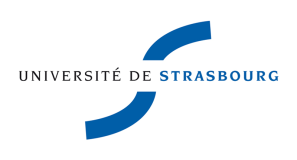 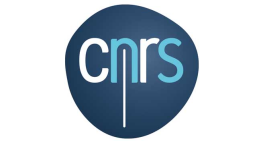 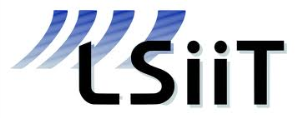 7èmes Journées de l’Association Française de Réalité Virtuelle 29 au 31 octobre 2012Lieu du colloque : Université de Strasbourg, Campus d’Illkirch, Pôle APIA renvoyer avant le 1er octobre 2012 à : Cellule Congrès SFC-UDS19, rue du Maréchal Lefebvre - F -67100 STRASBOURGTél : + 33 (0)3.68.85.49.38 – Fax + 33 (0)3.68.85.49.41 – congres@unistra.frSite : newlsiit.u-strasbg.fr/afrv2012Adresse pour la correspondance : (Prière de compléter le document en lettres majuscules)□ Mr     □ Mme     □ Mlle    Nom : 	Prénom : 	Titre / Fonction : 	Institution : 	Adresse : 					
Code postal : 	 Ville :  	Pays : 	  Téléphone :	 Fax :	Courriel :		Adresse de facturation : (si différente de l’adresse pour la correspondance)Organisme : 		A l’attention de : 		Adresse : 					
Code postal : 	 Ville :  	Pays : 	L’inscription comprend : la participation au colloque, les pauses-café, les repas de midi, les actes sur une clé USB et le cocktail au Pôle APIInscription  Etudiant membre de l’AFRV : 60 euros Etudiant non-membre de l’AFRV : 80 euros Académique membre de l’AFRV : 100 euros Académique non-membre de l’AFRV : 140 euros Industriel membre de l’AFRV : 100 euros Industriel non-membre de l’AFRV : 140 eurosPour des questions d’organisation, merci de nous préciser si vous participez aux repas de midi : Repas de midi du 29 octobre 2012 (inclus) Repas de midi du 30 octobre 2012 (inclus) Repas de midi du 31 octobre 2012 (inclus) Cocktail au Pôle API du 29 octobre 2012 (inclus)Actes imprimés (en plus des actes sur clé USB) Exemplaire des actes imprimé en noir et blanc : 20 eurosActivités récréatives du mardi  30 octobre 2012 Dîner de gala à la maison Kammerzell à 19h30 : 52 euros Menu particulier (végétarien, allergies, etc.) :	 Personne(s) accompagnante(s) :	(Merci de prendre contact avec la Cellule Congrès de l’UDS pour les tarifs)RécapitulatifMode de règlement :     	  Par chèque bancaire à l’ordre de « Régie Recettes Cellule Congrès »    	  Par bon de commande (joindre le bon de commande à votre bulletin d’inscription)   	  Par transfert bancaire :Merci de préciser votre nom et prénom sur l’ordre de transfert, ainsi que « AFRV »Relevé d’Identité BancaireTitulaire du compte :CELLULE CONGRES UDSREGIE DES RECETTES21, RUE MARCHAL LEFEBVRE67100 STRASBOURG - FRANCEDomiciliation : TPSTRABOURG Code Banque : 10071	      	   Code Guichet : 67000      N° de Compte : 0000 1006522            Clé RIB : 22Code SWIFT / BIC (Bank Identifier Code) : TRPUFRP1Code IBAN (International Bank Account Number) : FR 76 1007 1670 0000 0010 0652 222Code TVA Intra-Communautaire : FR 441 30 00 54 57 Par carte de crédit :Paiement par carte de crédit        □  Visa	□  EuroCard – Mastercard          Date d’expiration : ____/____   3 derniers chiffres du cryptogramme au dos de la carte : Nom du titulaire : …………………………………………………………………………………Je soussigné(é), titulaire de la carte de crédit susmentionnée, autorise  de l’Université de Strasbourg à débiter ladite carte d’un montant de : ……………€Lu et approuvé :	Signature :Conditions de réservation :Toute annulation ou modification doit être signalée par écrit à la «  Cellule Congrès ». Seules les annulations reçues avant le 1er octobre 2012 seront remboursées. Après cette date, AUCUN remboursement ne sera effectué.Votre inscription vous sera confirmée par notre secrétariat après réception du paiement. * Conformément à la loi n°78-17 du 6/01/1978 relative à l’informatique et aux libertés, vous bénéficiez d’un droit d’accès et de rectification pour les données vous concernant en vous adressant à l’adresse ci-dessous.Université de Strasbourg – 21, rue du Maréchal Lefebvre – 67100 STRASBOURGN° de déclaration d’activité : 4267 04090 67DROITS D’INSCRIPTIONEUROSACTES IMPRIMÉSEUROSDÎNER DE GALAEUROSTOTAL GENERALEUROSN° de la carte de crédit :